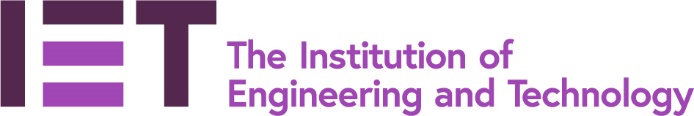 Privacy Notice EUROPEAN CONFERENCE ON OPTICAL COMMUNICATIONS (ECOC) CONFERENCE 2023When you register for attendance at this conference we will collect your name and email address, home address, and contact details. We may also collect the name of the company you work for or represent.This information is used to facilitate your attendance at the conference under the Article 6 (1) (b) UK GDPR lawful basis - necessary for the performance of a contract to which the data subject is party or in order to take steps at the request of the data subject prior to entering into a contract.EUROPEAN CONFERENCE ON OPTICAL COMMUNICATIONS (ECOC) is an annual conference devoted to optical communications and associated fields that provides a major international forum on the progress of Research and Development in this field. ECOC is managed by a European Management Committee (EMC).The conference is organised by a local Organising Committee (OC). The Organiser for ECOC for 2023 is IET Services Ltd, Savoy Place, London,WC2R 0BL, UK. IET Services Ltd is a trading subsidiary of the Institution of Engineering and Technology. IET Services Ltd (“IETS”, “we”, “us”, “our”) will provide the name, email address and postal address of attendees to ECOC 2024 organisers - The Information Technology Society in the VDE (ITG), to enable them to contact you to invite you to attend the ECOC 2024 under the lawful basis of legitimate interest. We may share the name and email address of registrants, where necessary with Nexus Media Events who are the organisers of the ECOC exhibition. NEXUS MEDIA EVENTS Suite 3, Building 30, Churchill Square, Kings Hill, West Malling, Kent ME19 4YU, United Kingdom.We may email you to ask you to complete a voluntary feedback form about the event in order to help us to improve the event under the lawful basis of legitimate interest. Anonymous feedback will be shared with EMC.We are committed to supporting equality, diversity and inclusion. As part of this commitment and to ensure we promote equality of opportunity to the diverse communities that constitute our customers, it is important that we monitor and analyse diversity information. We will ask you to complete an anonymous Microsoft Form to tell us your gender and ethnicity, however this is completely voluntary, and you are not obligated to answer if you prefer not to say, or you feel it may be harmful to do so. The anonymous statistical data will be shared with EMC.Personal data will be processed securely by us with our third - party service providers. Personal data is stored in the UK and EEA. Personal data transfers outside the UK and EEA, not made on the basis of an adequacy decision are subject to appropriate safeguards. For detailed information about how we process your personal data, including your data subject rights, please visit our Events Privacy Notice here  IET Events Privacy Policy (theiet.org) If you wish to exercise your data subject rights; have questions, or reason to believe we have not processed your personal data in accordance with data protection law, please contact the our Data Protection Officer (DPO) at privacyoffice@theiet.orgBy submitting your registration data for this conference, you are providing IETS and ECOC organising teams permission to contact you regarding this specific event.The ECOC organising teams would like to notify you about future ECOC events. You can unsubscribe or opt- out from email or print communication at any time upon request.[Insert tick box] I consent to sharing my name, email address and postal address with ECOC organisers to notify me about future ECOC events.